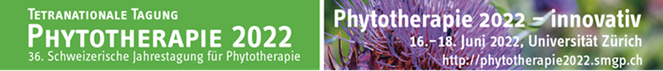 Template für Posterabstract – Formatierungen bitte nicht ändernTitelAutor(en)11Institut(e), Stadt, LandEinführung: XXXZiel: XXXMethode: XXXResultat: XXXDiskussion: XXXReferenzen: XXXDank: (nicht obligatorisch)